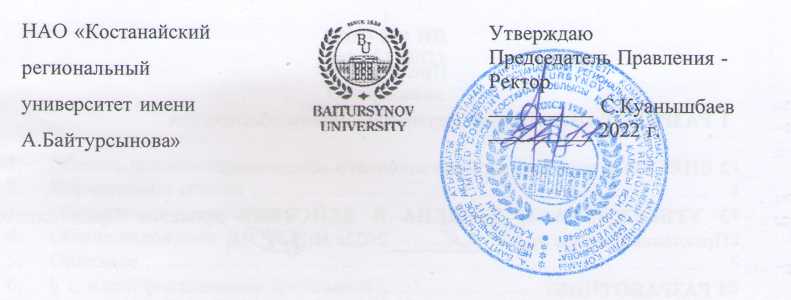 ДОЛЖНОСТНАЯ ИНСТРУКЦИЯДЕЛОПРОИЗВОДИТЕЛЬОТДЕЛА ДОКУМЕНТАЦИОННОГО ОБЕСПЕЧЕНИЯДИ 167-2022КостанайПредисловие1 РазработанА отделом документационного обеспечения2 ВНЕСЕНА отделом документационного обеспечения3 УтвержденА и введенА в действие приказом Председателя Правления - Ректора от 24.11.2022 года № 380 ОД4 Разработчик: Ж.Ордабекова – и.о. начальника отдела документационного обеспечения.5 ЭкспертЫ:А.Айдналиева – и.о.начальника отдела правового обеспечения и государственных закупок; Е.Книга - и.о. начальника отдела управления персоналом.6 Периодичность проверки					           3 года7 ВВЕДЕНА ВЗАМЕН: ДИ 039-2020 Должностная инструкция. Делопроизводитель отдела документационного обеспечения. Настоящая должностная инструкция не может быть полностью или частично воспроизведена, тиражирована и распространена без разрешения Председателя Правления-Ректора НАО «Костанайский региональный университет имени А.Байтурсынова».© Костанайский региональный университет имени А. Байтурсынова, 2022СодержаниеГлава 1. Область применения1. Настоящая должностная инструкция определяет и устанавливает требования к деятельности делопроизводителя отдела документационного обеспечения НАО «Костанайский региональный университет имени А.Байтурсынова», регламентирует его обязанности, права, ответственность и условия для его эффективной деятельности.2. Должностная инструкция разработана в соответствии с действующим законодательством РК, стандартом организации СО 064-2022 Стандарт организации. Порядок разработки, согласования и утверждения положений подразделений и должностных инструкций. Глава 2. Нормативные ссылки 3. Настоящая Должностная инструкция разработана в соответствии со следующими нормативными документами:Трудовой кодекс РК от 23 ноября 2015 г. № 414-V;Закон РК «Об образовании» от 27 июля 2007 г. №319-III;Правила документирования, управления документацией и использования систем электронного документооборота в государственных и негосударственных организациях, утверждены постановлением Правительства Республики Казахстан от 31 октября 2018 года № 703;Устав НАО «Костанайский региональный университет имени А.Байтурсынова», утвержденный приказом Председателя Комитета государственного имущества и приватизации Министерства финансов Республики Казахстан от 05 июня 2020 года № 350;СО 081-2022 Стандарт организации. Делопроизводство;ДП 082-2022 Документированная процедура. Управление документацией;СО 064-2022 Стандарт организации. Порядок разработки, согласования и утверждения положений подразделений и должностных инструкций;ПР 074-2022 Правила. Конкурсное замещение вакантных должностей административно-управленческого персонала.Глава 3. Обозначения и сокращения 4. В настоящей должностной инструкции применяются следующие сокращения: РК – Республика Казахстан;НАО КРУ имени А.Байтурсынова, КРУ, Университет – Некоммерческое акционерное общество «Костанайский региональный университет имени А.Байтурсынова»;ДП – документированная процедура;СО – стандарт организации; ДИ – должностная инструкция;ОУП – отдел управления персоналом;ОДО – отдел документационного обеспечения.Глава 4. Общие положения5. Делопроизводитель относится к категории обслуживающего персонала.6. Делопроизводитель назначается на должность на основании приказа Председателя Правления-Ректора Университета по представлению начальника ОДО. Освобождение от должности осуществляется в соответствии с трудовым законодательством РК. 7. Делопроизводитель в своей деятельности руководствуется действующим законодательством РК, Уставом КРУ, нормативными документами и методическими материалами по направлению деятельности, внутренними и организационно-распорядительными документами Университета и настоящей должностной инструкцией.8. Делопроизводитель подчиняется непосредственно начальнику отдела документационного обеспечения.Глава 5. ОписаниеПараграф 1.	 Квалификационные требования 9. На должность делопроизводителя назначается лицо, соответствующее следующим квалификационным требованиям:Образование: высшее, среднее техническое и профессиональное (среднее специальное, среднее профессиональное);Стаж работы: не обязателен;Особые требования: опыт работы с документами. Параграф 2. Должностные обязанности10. Делопроизводитель для выполнения возложенных на него трудовых функций обязан:1) контролировать качество подготовки, правильность составления, согласования, утверждения документов, представляемых на подпись руководству Университета;2) принимать оперативные меры, направленные на своевременное и качественное исполнение документов;3) проводить ежегодный отбор документов на архивное хранение или на уничтожение;4) выполнять отдельные поручения ректора и руководства по организации деятельности Университета;5) соблюдать Правила внутреннего распорядка Университета;6) совместно с трудовым коллективом (представителями работников) обеспечивать на основе принципов социального партнерства разработку, заключение и выполнение коллективного договора, соблюдение трудовой и производственной дисциплины; 7) исполнять поручения Председателя Правления-Ректора, Совета директоров, непосредственного руководителя; 8) соблюдать трудовую и исполнительскую дисциплину, Правила внутреннего распорядка, Правила и нормы охраны труда, технику безопасности и противопожарной защиты.9)  контролировать надлежащее оформление документов для доставки по назначению;10) конвертировать отправляемую корреспонденцию, производить оформление реквизитов отправителя и получателя писем;11) вести учет и обеспечивать отправку корреспонденции различными видами почты (простой, срочной, заказной, ценной, с уведомлением);12) организовать поиск потенциальных поставщиков почтовых товаров и услуг с последующим заключением договоров (работа с авансовой книжкой, приобретение конвертов и марок);13) составлять реестр отправляемой корреспонденции.	Параграф 3. Права11. Делопроизводитель имеет право:избираться и быть избранным в коллегиальные органы Университета;участвовать в работе коллегиальных органов, совещаний, семинаров, проводимых Университетом; запрашивать от структурных подразделений информацию и материалы в объемах, необходимых для осуществления своих полномочий;в случае служебной необходимости пользоваться информацией баз данных структурных подразделений Университета;на профессиональную подготовку, переподготовку и повышение своей квалификации;требовать от руководства Университета организационного и материально-технического обеспечения своей деятельности, а также оказания содействия в исполнении своих должностных обязанностей и прав;пользоваться услугами социально-бытовых, лечебных и других подразделений университета в соответствии с Уставом Университета и Коллективным договором.	Параграф 4. Ответственность12. Делопроизводитель несет ответственность за:нарушение Трудового кодекса Республики Казахстан, Устава НАО «Костанайский региональный университет имени А.Байтурсынова», Правил внутреннего распорядка, Положения об оплате труда, Положения подразделения и других нормативных документов;разглашение коммерческой и служебной тайн или иной тайны, охраняемой законом, ставшей известной в ходе выполнения должностных обязанностей;разглашение персональных данных работников Университета;соответствие действующему законодательству визируемых документов; обеспечение сохранности имущества, находящегося в подразделении; организацию оперативной и качественной подготовки документов, ведение делопроизводства в соответствии с действующими правилами и инструкциями; 13.	За ненадлежащее исполнение должностных обязанностей и нарушение трудовой дисциплины делопроизводитель несет ответственность в порядке, предусмотренном действующим законодательством РК.Параграф 5. Взаимоотношения	14. В процессе исполнения должностных обязанностей при решении текущих вопросов делопроизводитель:1)	получает задания, поручения от начальника отдела документационного обучения и согласовывает сроки их исполнения;2) запрашивает у других структурных подразделений информацию и документы, необходимые для выполнения своих должностных обязанностей;3) представляет по истечении указанного срока информацию о выполненном задании и поручении.Глава 6. Порядок внесения изменений15. Внесение изменений в настоящую ДИ осуществляется по инициативе начальника ОДО, начальника ОУП и производится в соответствии с ДП 082-2022 Документированная процедура. Управление документацией. 	Глава 7. Согласование, хранение и рассылка16. Согласование, хранение и рассылка ДИ должны производиться в соответствии с ДП 082-2022 Документированная процедура. Управление документацией.17.Настоящая ДИ согласовывается с начальником отдела правового обеспечения и государственных закупок, начальником отдела управления персоналом.18. Рассылку проекта настоящей ДИ экспертам, указанным в предисловии, осуществляют разработчики.19. Должностная инструкция утверждается приказом Председателя Правления-Ректора КРУ.20. Подлинник настоящей ДИ вместе с «Листом согласования» передается на хранение в ОУП по акту приема-передачи.21. Рабочий экземпляр настоящей ДИ размещается на сайте Университета с доступом из внутренней корпоративной сети.НАО «Костанайскийрегиональный университет имениА.Байтурсынова»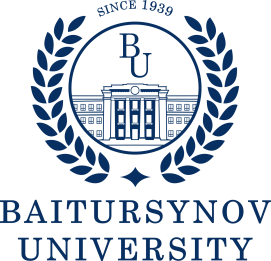 УтверждаюПредседатель Правления - Ректор__________ С.Куанышбаев__________ 2022 г.1 Область применения…………………………………………………………...42 Нормативные ссылки ………………………………………………………….43 Обозначения и сокращения……………………………………………………4 Общие положения…………………………………………………………...…455 Описание……………………………………………………………….……....5 §1. Квалификационные требования………………………………….	………..5 §2. Должностные обязанности………………………………………………....5 §3. Права…………………………………………………………………...…….6 §4. Ответственность………………………………………………………...…..7 §5. Взаимоотношения………………………………………….......................…76 Порядок внесения изменений………………………………………………….77 Согласование, хранение и рассылка……………………………………..........8